Massachusetts Department of Public Health Determination of Need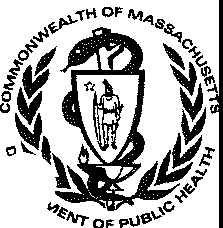 Affidavit of Truthfulness and Compliancewith law and Disclosure Form 1oo.40S(B)Version:	7-6-17Applicant Name: Ascentria Care Alliance, Inc. (Lutheran Rehabilitation and Skilled Care Center) Application Type:Iconservation Long Term Care ProjectApplicant's Business Type:	(e Corporation	('  Limited Partnership	('   Partnership	('   Trust	('  LLC	(' OtherIs the Applicant the sole member or sole shareholder of the Health Facility(ies) that are the subject of this Application? (e  Yes	I No The undersigned certifies under the pains and penalties of perjury: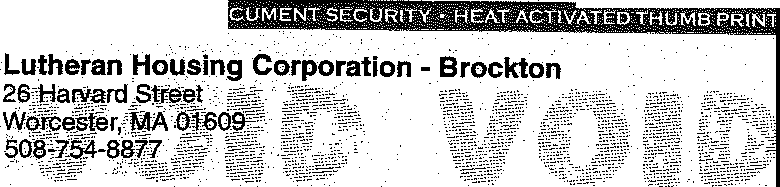 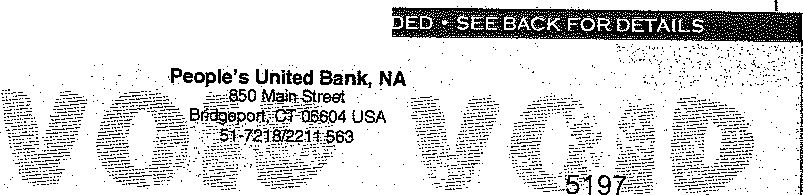 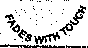 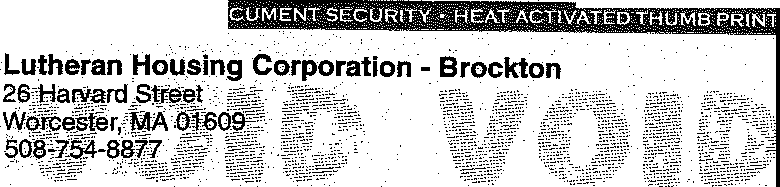 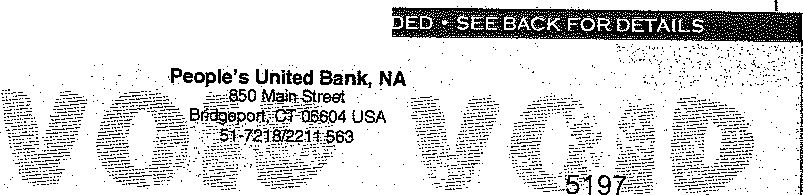 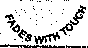 1.2.3.4.5.6.7.8.9.10.11.12.The App cant is the sole corporate member or sole shareholder of the Health Facility[ies] that are the subject of this Application; I have ,ei!d 105 CMR 100.000, the Massachusetts Determination of Need Regulation;I understand and agree to the expected and appropriate conduct of the Applicant pursuant to 105 CMR 100.800;I have,e*i!d this application for Determination of Need including all exhibits and attachments, and ,ertif*y*tRat all of theinformation contained herein is accurate and true;I have submitted the correct Filing Fee and understand it is nonrefundable pursuant to 1OS CMR 100.405(8);I have submitted the required copies of this application to the Determination of Need Program, and, as applicable, to all Parties of Record and other parties as required pursuant to 1OS CMR 100.405(8);I have caused, as required, notices of intent to be published and duplicate copies to be submitted to all Parties of Record, andall carriers or third-party administrators, public and commercial, for the payment of health care services with which the Applicant contracts, and with Medicare and Medicaid, as required by 105 CMR 100.405(C), et seq.;I Ril'IQ*,*;aused proper notification and submissions to the Secretary of Environmental Affairs pursuant to 105 CMR100.405(E) and 301 CMR 11.00; will be made if applicable.If subject to M.G.L. c. 6D, § 13 and 958 CMR 7.00, I have submitted such Notice of Material Change to the HPC - in accordance with 105 CMR 100.405(GJ;Pursuant to 1OS CMR 100.210(AJ(3), I certify that both the Applicant and the Proposed Project are in material and substantial compliance and good standing with relevant federal, state, and local laws and regulations, as well as with all pnimig11,ly is,, 1ed Notices of Determination of Need and tl:te tsrR=is aodfooditiaos =itta--1:uad tl:tereii:i;I have anudnderstand the limitations on solicitation of funding from the general public prior to receiving a Notice of Determination of Need as established in 105 CMR 100.415;I understand that, if Approved, the Applicant, as Holder of the DoN, shall become obligated to all Standard Conditions purs_u_ant to 1 OS C:IIAR _1_00}1_0, as well as any applicable Other Conditions as outlined within 1OS CMR 100.000 or that•••	.	.DATE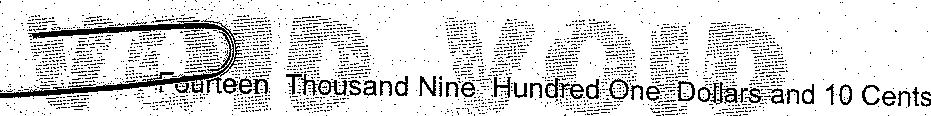 09/21/2021AMOUNT$14,901.10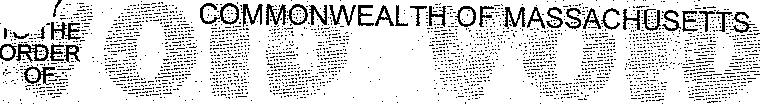 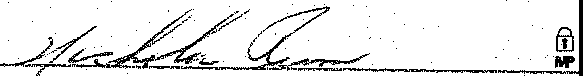 Massachusetts Department of Public Health Determination of Need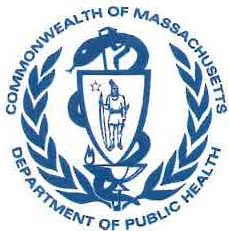 Affidavit of Truthfulness and Compliancewith Law and Disclosure Form 100.40S(B)Version:	7-6-17Applicant Name: Ascentria Care Alliance, Inc.(Lutheran Rehabilitation and Skilled Care Center) Application Type:Iconservation Long Term Care ProjectApplicant's Business Type:	Ci Corporation	("  Limited Partnership	("  Partnership	("  Trust	(" LLC	(" Otherls the Applicant the sole member or sole shareholder of the Health Facility(ies) that are the subject of this Application? Ci Yes	(' NoThe undersigned certifies under the pains and penalties of perjury: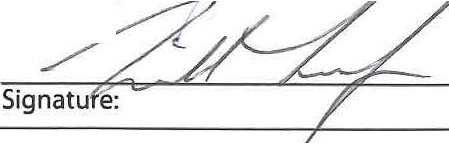 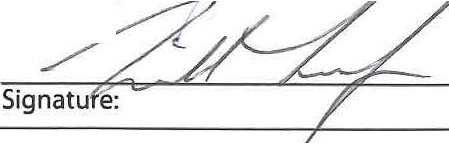 The Applicant is the sole corporate member or sole shareholder of the Health Facility[ies) that are the subject of this Application;I haveie*ad 105 CMR 100.000, the Massachusetts Determination of Need Regulation;I understand and agree to the expected and appropriate conduct of the Applicant pursuant to 105 CMR 100.800;I have   *   this application for Determination of Need including all exhibits and attachments, and ,lilrti*fy*tl:iat all  of  the5.6.7.8.9.10.11.12.13.14.information contained herein is accurate and true;I have submitted the correct Filing Fee and understand it is nonrefundable pursuant to 105 CMR 100.405(8);I have submitted the required copies of this application to the Determination of Need Program, and, as applicable, to all Parties of Record and other parties as required pursuant to 105 CMR 100.405(8);I have caused, as required, notices of intent to be published and duplicate copies to be submitted to all Parties of Record, and all carriers or third-party administrators, public and commercial, for the payment of health care services with which theApplicant contracts, and with Medicare and Medicaid, as required by 105 CMR 100.405(C), et seq.;11:iaue**.1o1,ed proper notification and submissions to the Secretary of Environmental Affairs pursuant to 105 CMR100.405(E) and 301 CMR 11.00; will be made if applicable.If subject to M.G.L. c. 6D, § 13 and 958 CMR 7.00, I have submitted such Notice of Material Change to the HPC - in accordance with 105 CMR 100.405(G);Pursuant to 105 CMR 100.210(A)(3), I certify that both the Applicant and the Proposed Project are in material and substantial compliance and good standing with relevant federal, state, and local laws and regulations, as well as with all i;m vio1o1,ly i551,1Qd Notices of Determination of Need and tl:ilii tliirrRi ai::i"2: ondition, attacl:ied tl:iliirliiin;I have	and understand the limitations on solicitation of funding from the general public prior to receiving a Notice of Determination of Need as established in 105 CMR 100.415;I understand that, if Approved, the Applicant, as Holder of the DoN, shall become obligated to all Standard Conditions pursuant to 105 CMR 100.310, as well as any applicable Other Conditions as outlined within 105 CMR 100.000 or that otherwise become a part of the Final Action pursuant to 105 CMR 100.360;Pursuant to 105 CMR 100.705(A), I certify that the Applicant has Sufficient Interest in the Site or facility; and Pursuant to 105 CMR 100.705(A), I certify that the Proposed Project is authorized under applicable zoning by-laws or ordinances, whether or not a special permit is required; or,If the Proposed Project is not authorized under applicable zoning by-laws or ordinances, a variance has been received to permit such Proposed Project; or,The Proposed Project is exempt from zoning by-laws or ordinances.Corporation:Attach a copy of Articles of Organization/Incorporation, as amended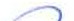 Angela Bovill	<signature on file>	9/29/21	CEO for Corporation Name:	 	.."'---=	DateWilliam Mayo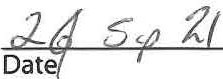 Board Chair for Corporation Name:been informed of the contents of•• have been infonned that*** issued in compliance with I 05 CMR I 00.000, the Massachusetts Dctc1mination of Need regulation effective Janua1y 27, 2017 and amended December 28, 2018.dffi :::t.ui-t nfTr11t-hf11lnacc	Acrontri:::1r:1::11ro J1lli:::11nro  lnr      fl  11thor::an   Aoh:::11hilit:::11ti	P;,no 1 nf?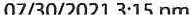 BARRETT, HARRELL & FERRER LLCVia Email - Read Receipt Requested and Overnight UPS - Signature Requested September 29, 2021Via E-MailLara Szent-Gyorgyi, Director Determination of Need Program Department of Public Health 250 Washington Street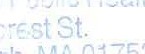 Boston, MA 02108RE: Ascentria Care Alliance, Inc. - Lutheran Housing Corporation - Brockton d/b/a Lutheran Rehabilitation and Skilled Care Center Determination of Need Application # ACA- 21092912-CLDear Ms. Szent-Gyorgyi:We write to provide you with additional documentation for the above-captioned Determination of Need ("DoN") Application submitted to your office electronically on September 29, 2021. Please find enclosed the original Affidavit of Truthfulness (Exhibit 1) and the filing fee (Exhibit 2) for the Ascentria Care Alliance, Inc. - Lutheran Housing Corporation - Brockton d/b/a Lutheran Rehabilitation and Skilled Care Center DoN Application# ACA- 21092912-CLWe thank you for your assistance with this matter. Please do not hesitate to contact Amanda Beauregard, Esq. or me if you have any questions or require additional information.Sincerely,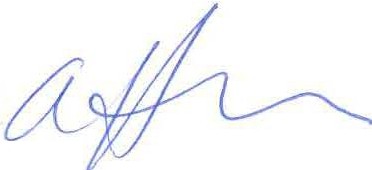 (Kathleen Harrell, Esq.Enclosurecc:	R. Rodman, Esq.dph.don@state.ma.usEXHIBIT 1COMM	COMMONWEALTH OF MASSACHUSETTS	09/21/2021	5197EXHIBIT 2Invoice NumberInvoice DateDescriptionGross AmountDiscount TakenNet Amount Paid921202109/21/2021DON Filings - Worcester$14,901.10$0.00$14,901.10$14,901.10$0.00$14,901.10